О проведении культурно-спортивныхзанятий на открытом воздухе «Зелёный фитнес»         На основании письма от 22.02.2018 №АБ/733-06 Федерального агентства по делам молодёжи (Росмолодёжь) о поддержке проекта культурно-спортивных занятий на открытом воздухе «Зелёный фитнес»Провести в соответствии с графиком с 16 июня по 25 августа 2018 года культурно-спортивные занятия на открытом воздухе «Зелёный фитнес».Утвердить график проведения культурно-спортивных занятий на открытом воздухе «Зеленый фитнес» в городе Канаш (прилагается).Ивановой Татьяне Юрьевне, ведущему специалисту-эксперту отдела образования и молодёжной политики администрации города Канаш, организовать 16 июня 2018 года торжественное открытие проекта культурно-спортивных занятий на открытом воздухе «Зеленый фитнес».Золотовой Наталии Витальевне, директору МБУ ДО «Дом детского творчества» г. Канаш, обеспечить музыкальное сопровождение проекта культурно-спортивных занятий на открытом воздухе «Зеленый фитнес» в соответствии с установленным графиком проведения. Самуковой Оксане Николаевне, директору АУ «Городской парк культуры и отдыха» города Канаш, в соответствии с установленным графиком проведения культурно-спортивных занятий на открытом воздухе «Зелёный фитнес» обеспечить на территории городского парка культуры и отдыха трансляцию радиостанции «Радио родных дорог».Руководителям учреждений образования города в целях обеспечения занятости молодёжи организовать участие в проекте культурно-спортивных занятий на открытом воздухе «Зелёный фитнес» в соответствии с установленным графиком проведения.Контроль за исполнением настоящего распоряжения возложить на заместителя   главы по вопросам социальной политики - начальника отдела образования и молодежной политики администрации города Канаш В. В. Димитриеву.         Глава администрации города				                                В. Н.  Михайлов                                                                                                                                         Приложение                                                                                                                                          Утверждено распоряжением                                                                                                                                          администрации г. Канаш                                                                                                                                         от « 17 » мая 2018 № 422	График реализации проекта культурно-спортивных занятий на открытом воздухе «Зеленый фитнес» в городе КанашЧặваш Республикинчи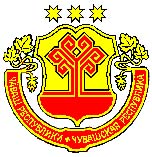 КАНАШ ХУЛААДМИНИСТРАЦИЙĔХ У Ш У 17.05.2018 № 422                   Канаш хулиАДМИНИСТРАЦИЯГОРОДА КАНАШЧувашской республикиР А С П О Р Я Ж Е Н И Е    17.05.2018 № 422г. КанашИЮНЬИЮНЬИЮНЬИЮНЬ№п.п.Дата проведенияФ.И.О фитнес-инструктораВиды тренировок1.16 июня 2018 годаТоржественное открытие проекта культурно-спортивных занятий на открытом воздухе «Зеленый фитнес» в городе КанашИзосимова ЮлияДенисова Натальяфункционал FACTS.«Strong by zumba»2.23 июня 2018 годаИзосимова Юлия«Здоровая спина».3.27 июня 2018 года в рамках празднованияДня молодёжиИзосимова ЮлияДенисова Наталья«Zumba»4.30  июня 2018  годаДенисова Наталья«Strong by zumba»ИЮЛЬИЮЛЬИЮЛЬИЮЛЬ5.07 июля 2018 годаИзосимова Юлия«ПордеБра».6.14 июля 2018 годаДенисова Наталья«Пилатес»7.21 июля 2018 годаИзосимова Юлия«Силовая тренировка».8.28 июля 2018 годаДенисова Наталья«Strong by zumba».АВГУСТАВГУСТАВГУСТАВГУСТ9.04 августа 2018 годаИзосимова Юлия«Пилатес.Полестар».10.11 августа 2018 годаДенисова Наталья«Пилатес»11.18 августа 2018 годаИзосимова Юлия«Zumba»12.25 августа 2018 годаДенисова Наталья«Strong by zumba»